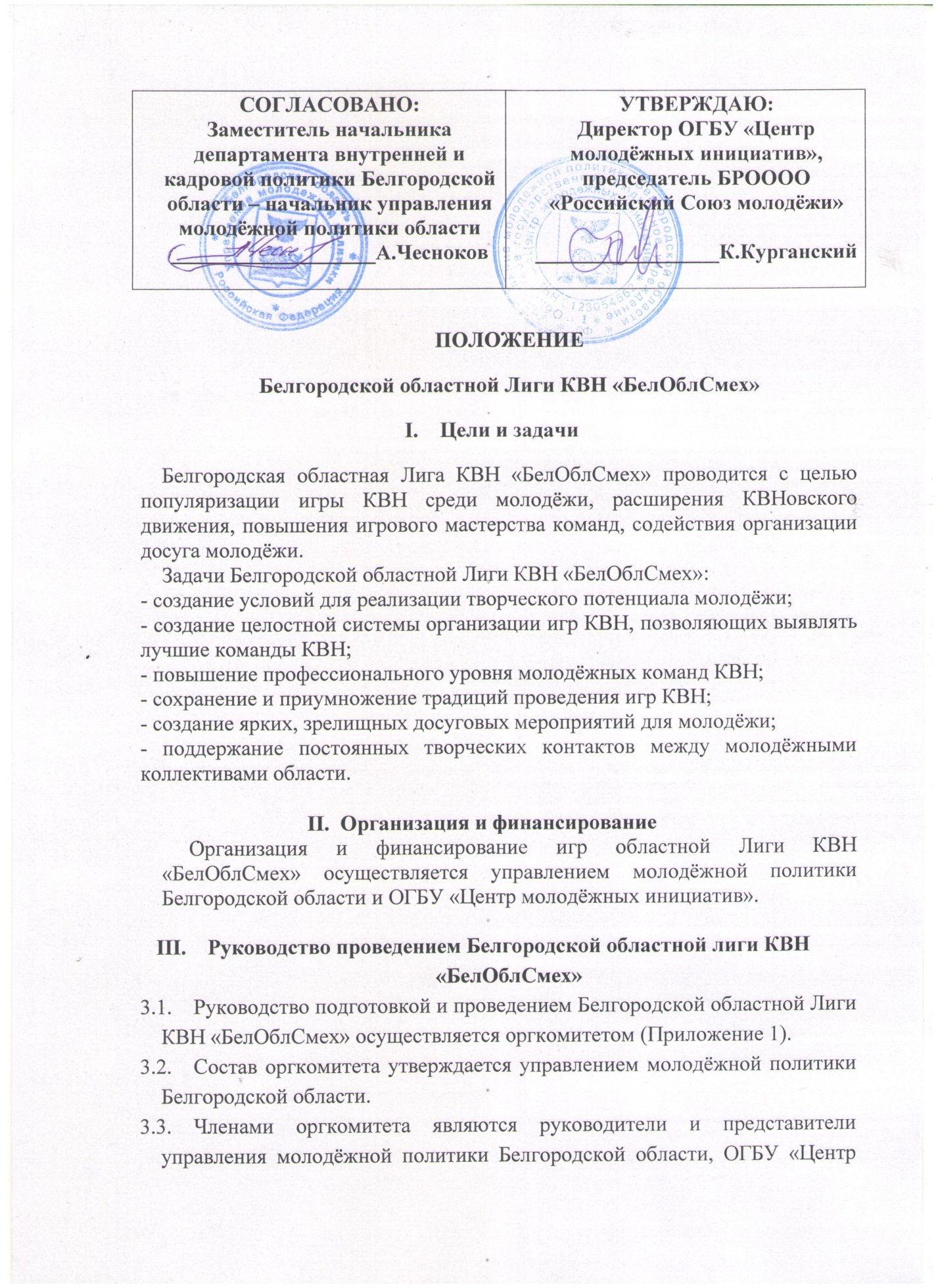 молодёжных инициатив», БРОООО «Российский Союз молодёжи» и других молодёжных общественных организаций.Все вопросы проведения и подготовки игр решаются на заседании оргкомитета путем голосования (простым большинством голосов).В функции оргкомитета входит:- подготовка и проведение игр КВН «БелОблСмех»;- организация и приглашение команд;- ведение документации;- составление призового фонда;- определение места и времени проведения игр КВН «БелОблСмех»;- подбор членов жюри и редакторов сезона;- награждение и поощрение команд КВН в соответствии с результатами игр.IV. Участники команд4.1. Участниками команд могут быть как лица, проживающие и обучающиеся на территории Белгородской области, так и из других городов РФ и стран ближнего зарубежья.4.2. Членами команд являются студенты и сотрудники ВУЗов, СУЗов, и работающая молодежь.V. Условия проведения игр КВНРегистрация и предварительный отбор команд – участниц осуществляется оргкомитетом. 1 этап – проведение фестиваля открытия игр КВН «БелОблСмех». Победители принимают участие в 1/8 финала игр.2 этап - проведение 1/8 финала игр КВН «БелОблСмех». Победители принимают участие в 1/4 финала игр.3 этап – проведение 1/4 финала игр КВН «БелОблСмех». Победители принимают участие в 1/2 финала игр.4 этап – проведение 1/2 финала игр КВН «БелОблСмех». Победители принимают участие в финале игр.5 этап - проведение финала игр КВН «БелОблСмех».VI. Критерии оценки- остроумие ответов и выступлений;- соответствие выступления теме игры;- наличие в выступлениях или ответах команд юмора и сатиры;- доброжелательное отношение команд-участниц к соперникам и зрителям;- соблюдение регламента выступления;- новизна материала;- умение использовать в выступлении литературно-музыкальные элементы;VII. Права и обязанности команд7.1. Для участия в Белгородской Областной Лиге КВН «БелОблСмех» команде необходимо подать заявку в ОРГКОМИТЕТ до 19 февраля 2016 г. на e-mail: beloblsmeh@mail.ru, otdeltpip-cmi@yandex.ru с пометкой «Областная Лига КВН», или по тел./факсу: (4722) 58-99-11. Шаблон анкеты-заявки прикреплен на сайте «Вконтакте» в группе «Белгородская областная лига КВН «БелОблСмех»» http: vk.com/beloblsmeh7.2. В заявке на участие в игре необходимо указать:- название команды;- принадлежность команды к учебному заведению, организации, коллективу;- сценарий выступления команды;- список членов команды с указанием занимаемых должностей или рода занятий, данные капитана команды (телефон, домашний адрес).7.3. Команды - участницы сезона определяются оргкомитетом по результатам отборочного тура (фестиваля) Белгородской Областной Лиги КВН «БелОблСмех».7.4. Команды, принявшие участие в отборочном туре получают статус «участник сезона».7.5. Команды не имеют права использовать в своих выступлениях шутки, авторами которых сами не являются либо не имеют на них авторских прав.7.6. Командам запрещается пропаганда наркотиков, спиртных напитков, аморального образа жизни.7.7. Командам рекомендуется показать и раскрыть стиль команды, навыки сценических жанров (пластика, артистизм, разговорные и голосовые данные, танцы и др.), декоративное оформление выступления, форму и костюмы команды, музыкальное оформление, умение работать с микрофонами.7.8. Перед выступлением команды проходят предварительный просмотр, направленный на повышение качества выступлений.VIII. Жюри8.1. Жюри осуществляет судейство Белгородской Областной Лиги КВН «БелОблСмех», выставляет оценки командам – участницам, согласно критериям, прописанным в положении.8.2. Членами жюри могут быть члены оргкомитета. 8.3. Жюри имеет право на снижение оценок по следующим критериям:- несоблюдение ранее предложенного сценария в выступлении;- несоблюдение требований редактуры;- несоблюдение норм этики;- несоответствие выступления теме Белгородской Областной Лиги КВН «БелОблСмех»;- несоблюдение регламента выступления.IX. Определение победителей 9.1. Максимальная оценка каждого конкурса выставляется по 6-балльной системе. 9.2. Победителями в игре становиться команда, набравшая наибольшую сумму баллов по итогам игры.X. Поощрение участниковПобедители финала определяются числом набранных баллов по итогам игры. Команды – победительницы награждаются почетными дипломами и специальными призами. Команде, занявшей 1 место, вручается денежный приз на оплату организационного взноса, транспортных и гостиничных расходов для участия в международном фестивале команд КВН «КиВиН-2017» в г. Сочи.XI. Время и место проведения Белгородская Областная Лига КВН «БелОблСмех» проводится:2 марта 2016 года – фестиваль КВН.16,23 апреля 2016 г. - 1/8 финала.21,26 мая 2016 г. - 1/4 финала.22,27 октября 2016 г. – 1/2 финала.19 декабря 2016 г. – финал.Начало игр в 19-00 в концертном зале ОГБУ «Центр молодежных инициатив».XII. Дополнительные сведенияТема сезона будет сообщена дополнительно.Конкурс на фестиваль «Визитка» - «КВН-55», макс.время – 7 минут.Редактура городских команд – с 20 февраля в ОГБУ «Центр молодёжных инициатив».О редактуре областных команд будет сообщено дополнительно командам, подавшим заявки на участие.Редакторы лиги: Андрей Шубный +79192242222; Александр Попов +79056771053Приложение 1Состав Оргкомитета Чесноков А.В. – председатель оргкомитета, заместитель начальника департамента внутренней и кадровой политики Белгородской области - начальник управления молодёжной политики области;Курганский К.С. – директор ОГБУ «Центр молодежных инициатив», председатель БРОООО «Российский союз молодежи»;Глущенко О.В. – заместитель директора ОГБУ «Центр молодежных инициатив»;Смотров А.В. – начальник отдела технического обеспечения мероприятий ОГБУ «Центр молодежных инициатив»;Попов А.Н. – заместитель начальника отдела творческих проектов и программ ОГБУ «ЦМИ».